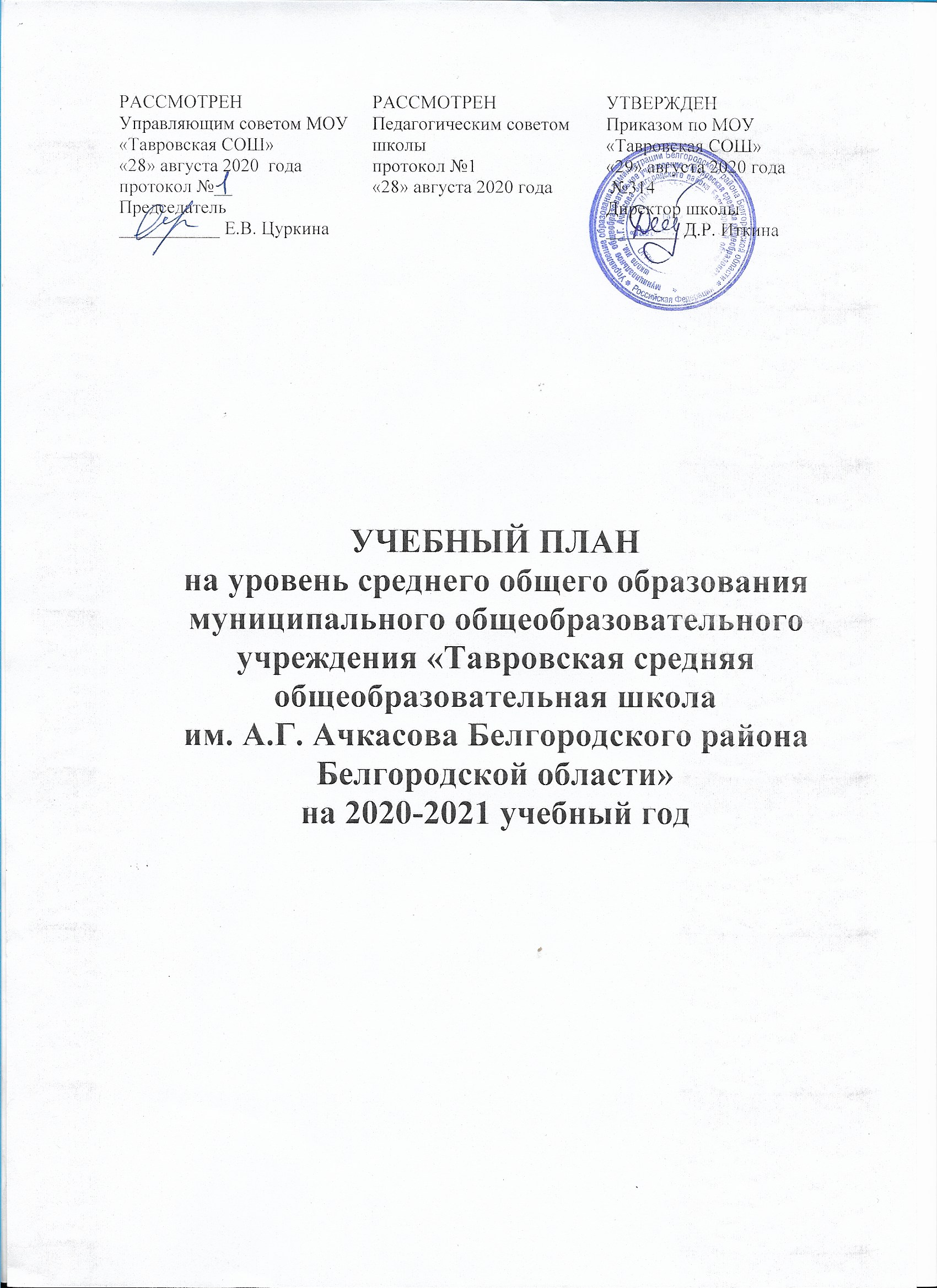 Пояснительная записка к учебному плануна уровень среднего общего образованияМОУ «Тавровская средняя общеобразовательная школа им. А.Г. Ачкасова Белгородского района Белгородской области» на 2020-2021 учебный год1.Общая характеристика учебного планаУчебный план среднего общего образования МОУ «Тавровская средняя общеобразовательная школа им. А.Г. Ачкасова Белгородского района Белгородской области» на 2020-2021 учебный год обеспечивает реализацию основной образовательной программы среднего общего образования в соответствии с требованиями ФКГОС, определяет распределение учебного времени, отводимого на изучение различных учебных предметов и курсов обязательной (федеральный и региональный компонент)  и вариативной (компонент общеобразовательного учреждения) частей учебного плана по классам и годам обучения, минимальный и максимальный объёмы обязательной нагрузки обучающихся.Учебный план разработан на основе перспективного учебного плана основной образовательной программы среднего общего образования и является преемственным с учебным планом 2019-2020 учебного года. Основой разработки учебного плана среднего общего образования на 2020-2021 учебный год являются следующие документы и инструктивно-методические материалы:Федеральный уровень1. Федеральный закон РФ «Об образовании в Российской Федерации» от 29 декабря 2012г. №273 – ФЗ;2. Постановление Главного государственного санитарного врача РФ от 29.12.2010г. № 189 «Об утверждении СанПиН 2.4.2.2821-10  «Санитарно-эпидемиологические требования к условиям и организации обучения в общеобразовательных учреждениях» (с изменениями  от 29.06.2011 №85 , от 25.12.2013 №73, от 24.11.2015 №81);3.Приказ Министерства образования и науки Российской Федерации от 17.05.2012 №413 «Об утверждении федерального государственного образовательного стандарта среднего общего образования». 4. Приказ министерства образования РФ от 05.03.2004 № 1089 «Об утверждении федерального компонента государственных образовательных стандартов начального общего, основного общего и среднего (полного) общего образования» (в ред. приказов Минобрнауки РФ от 03.06.2008 №164, от 31.08.2009 № 320, от 19.10.2009 № 427, с изменениями, внесенными приказами Минобрнауки РФ от 10.11.2011 № 2643, от 24.01.2012 № 39, от 31.01.2012 № 69);5.Приказ министерства образования и науки РФ от 07.06.2017г. №506 «О внесении изменений в федеральный компонент государственных образовательных стандартов начального общего, основного общего, среднего (полного) общего образования, утвержденный приказом Министерства образования Российской федерации от 05.03.2004 года №1089»;6. Приказ министерства образования РФ от 09.03.2004 г. №1312 «Об утверждении федерального базисного учебного плана и примерных учебных планов для образовательных учреждений Российской Федерации, реализующих программы общего образования» (в ред. приказов Минобрнауки РФ от 20.08.2008 № 241, от 30.08.2010 № 889, от 03.06.2011 № 1994, 01.02.2012 № 74);7.Порядок организации и осуществления образовательной деятельности по основным общеобразовательным программам - образовательным программам начального общего, основного общего и среднего общего образования (утвержден приказ Министерства образования и науки Российской Федерации (Минобрнауки России) от 30 августа . №1015);8. Приказ министерства образования и науки РФ от 31.03.2014 № 253 «Об утверждении федеральных перечней учебников, рекомендованных к использованию в образовательном процессе при реализации имеющих государственную аккредитацию образовательных программ начального общего, основного общего, среднего общего образования» с изменениями, внесенными приказами от 08.06.2015 №576, от 28.12.2015 №1529, от 21.04.2016 г. №459;9. Приказ министерства образования и науки РФ от 20.06.2017 года №581 «О внесении изменений в федеральный перечень учебников, рекомендованных к использованию при реализации имеющих государственную аккредитацию образовательных программ начального общего, основного общего, среднего общего образования»;10.Приказ министерства образования РФ от 18.07.2002 № 2783 «Об утверждении Концепции профильного обучения на старшей ступени общего образования»;11. Приказ Министерства образования и науки РФ от 9 июня 2016 г. № 699 “Об утверждении перечня организаций, осуществляющих выпуск учебных пособий, которые допускаются к использованию при реализации имеющих государственную аккредитацию образовательных программ начального общего, основного общего, среднего общего образования”.12.Приказ Министерства образования и науки Российской Федерации от 23 августа 2017 г. № 816 «Об утверждении Порядка применения организациями, осуществляющими образовательную деятельность, электронного обучения, дистанционных образовательных технологий при реализации образовательных программ».13. Методические рекомендации по реализации образовательных программ начального общего, основного общего, среднего общего образования, образовательных программ среднего профессионального образования и дополнительных общеобразовательных программ с применением электронного обучения и дистанционных образовательных технологий. Режим доступа: https://docs.edu.gov.ru/document/ 26aa857e0152bd199507ffaa15f77c58/download/2752/ 14. Примерные программы по учебным  предметам.Инструктивные и методические материалыПисьмо Минобрнауки РФ «О методических рекомендациях по реализации элективных курсов» от 04.03.2010г. №03-413Письмо Минобрнауки РФ «О направлении рекомендаций по организации профильного обучения на основе индивидуальных учебных планов обучающихся» от 20 апреля 2004 года  № 14-51-102/13Письмо Минобрнауки РФ «О методических рекомендациях по вопросам организации профильного обучения» от 04 марта 2010г. №03-412Региональный уровеньЗакон Белгородской области «Об образовании в Белгородской области» (принят Белгородской областной Думой от 31.10.2014 № 314) Закон Белгородской области «Об установлении регионального компонента государственных образовательных стандартов общего образования в Белгородской области» (в редакции законов Белгородской области от 04.06.2009 № 282, от 03.05.2011 № 34);Стратегия развития дошкольного, общего и дополнительного образования Белгородской области на 2013-2020гг. (утверждена Постановлением Правительства Белгородской области от 28 октября 2013 года № 431-ПП);Приказ департамента образования, культуры и молодежной политики Белгородской области от 23.04.2012 № 1380 «Об утверждении базисного  учебного плана и примерных учебных планов  для образовательных учреждений Белгородской области, реализующих программы общего образования»Приказ департамента образования Белгородской области от 27.08.2015 года №3593 «О введении интегрированного курса «Белгородоведение»Инструктивные и методические материалыИнструктивное письмо департамента образования Белгородской области от 19.02.2014г. №9-06/999-НМ «О формах промежуточной аттестации»Инструктивное письмо департамента образования, культуры и молодёжной политики Белгородской области от 13.05.2009г. № 9- 06/1674-ВА «О реализации программ углублённого уровня в общеобразовательных учреждениях области»Инструктивное письмо департамента образования Белгородской области от 21.02.2014 года №9-06/1086-НМ «О промежуточной аттестации обучающихся общеобразовательных учреждений»Инструктивное письмо департамента образования Белгородской области от 22.05.2014г. №9-06/3335-НМ «О некоторых аспектах организации и проведения промежуточной аттестации обучающихся общеобразовательных организаций»Инструктивное письмо департамента образования Белгородской области от 18.06.2014г №9-06/3968-НМ «Об использовании учебников и учебных пособий»Методические письма  ОГАОУ ДПО «БелИРО»Уровень образовательного учрежденияУстав МОУ «Тавровская средняя общеобразовательная школа им. А.Г. Ачкасова Белгородского района Белгородской области»основная образовательная программа среднего общего образования МОУ «Тавровская средняя общеобразовательная школа им. А.Г. Ачкасова Белгородского района Белгородской области», обеспечивающая реализацию федерального компонента государственного образовательного стандарта 2004 года;основная образовательная программа среднего общего образования МОУ «Тавровская средняя общеобразовательная школа им. А.Г. Ачкасова Белгородского района Белгородской области», обеспечивающая реализацию ФГОС СОО;локальные акты МОУ «Тавровская средняя общеобразовательная школа им. А.Г. Ачкасова Белгородского района Белгородской области»	Содержание и структура учебного плана среднего общего образования определены требованиями федерального компонента государственного образовательного стандарта среднего общего образования, ФГОС СОО, федерального базисного учебного плана, целями, задачами и спецификой образовательной деятельности МОУ «Тавровская средняя общеобразовательная школа им. А.Г. Ачкасова Белгородского района Белгородской области», сформулированными в Уставе, основных образовательных программах среднего общего образования, годовом Плане работы ОУ, Программе развития.Образовательная деятельность на уровне среднего общего образования МОУ «Тавровская средняя общеобразовательная школа им. А.Г. Ачкасова Белгородского района Белгородской области» осуществляется в режиме пятидневной учебной недели.2. Целевая направленность, стратегические и тактические цели   содержания образованияВ связи с тем, что школа является общеобразовательной, учебный план направлен на реализацию следующих целей: - создание благоприятных условий для интеллектуально-нравственного развития учащихся школы путем удовлетворения потребностей, обучающихся в самообразовании;- формирование общей культуры личности обучающихся на основе усвоения минимума содержания образовательных программ, их адаптации к жизни в обществе, создание основы для осознанного выбора и последующего освоения профессиональных образовательных программ;- обеспечение широкой образовательной подготовки учащихся, подготовки их к получению высшего образования, создание условий для развития индивидуальных способностей каждого ребенка;- построение основного и дополнительного образования на основе принципов здоровьесбережения, формирование представлений о здоровом образе жизни как о принципиальном элементе интеллектуально-нравственной культуры учащихся школы.Учебный план определяет: в соответствии с базисным учебным планом перечень
учебных предметов, обязательных для изучения на данной ступени
обучения, по которым проводится итоговая аттестация выпускников
этой ступени или оценка их образовательных достижений по итогам
учебного года; распределение минимального учебного времени между   отдельными   образовательными   областями   и   учебными предметами; распределение учебного времени между федеральным,
региональным    компонентом    и    компонентом    образовательного
учреждения; максимальный объем аудиторной нагрузки обучающихся;показатели финансирования (в часах).3. Структура учебного плана и обоснование логики выстраивания образовательной вертикалиСреднее общее образование – завершающий уровень общего образования, призванная обеспечить функциональную грамотность и социальную адаптацию обучающихся, содействовать их общественному и гражданскому самоопределению. Эти функции предопределяют направленность целей на формирование социально грамотной и социально мобильной личности, осознающей свои гражданские права и обязанности, ясно представляющей себе потенциальные возможности, ресурсы и способы реализации выбранного жизненного пути. Эффективное достижение указанных целей возможно при введении профильного обучения. На уровне СОО учебные планы разработаны таким образом, чтобы можно было целенаправленно удовлетворить запросы старшеклассников в содержании образования с учетом их дальнейшей ориентации на получение профессии. Учебный план состоит из двух составляющих: инвариантной и вариативной частей. В инвариантной части учебного плана реализуются федеральный и региональный образовательные компоненты, которые обеспечивают единство образовательного пространства РФ и Белгородской области и гарантируют овладение выпускниками школы необходимым минимумом знаний, умений и навыков, обеспечивающими возможности продолжения образования. Часы регионального компонента направлены на изучение православной культуры. Вариативная часть обеспечивает индивидуальный характер развития школьников, учитывает их личностные особенности, интересы и склонности. Часы школьного компонента используются для реализации программ элективных курсов в 10-11 классах. Обучение учащихся 11 класса осуществляется по индивидуальным учебным планам с профильным изучением отдельных предметов (русский язык, информатика, физика, химия, биология) в соответствии с запросами учащихся и их родителей (законных представителей). Содержание учебного плана  сформировано с учетом запросов социума, наличием материально-технических и кадровых ресурсов. Обучающийся, при поступлении в 10-й класс,  имеет возможность  выбора предмета для изучения его на профильном уровне по согласованию с родителями (законными представителями). Учебный предмет «Русский язык» изучается в объеме 3 часов  в неделю на профильном уровне в 11 классе за счет федерального компонента. Также, в 11 классе по ИУП непрофильного обучения учебный	 предмет «Русский язык» изучается 3 часа в неделю (1 час/нед – федеральный компонент, 2 часа/нед – компонент образовательного учреждения). Учебный предмет «Литература» изучается в 11 классе в объеме 3 часов в неделю. Изучение предмета «Родной язык и родная литература (русск.)» в объеме 1 час в неделю в 11 классе осуществляется за счет часов компонента образовательного учреждения.По запросам обучающихся и их родителей в 11 классе для обучающихся по ИУП непрофильного обучения введен элективный курс «Рождественская проза в русской литературе 19-20 века » в объеме 1 час.В 11 классе учебный предмет «Иностранный язык (английский)» изучается в объеме 3 часов в неделю в связи с реализацией задачи обеспечения освоения выпускниками школы иностранного языка на функциональном уровне. Учебный предмет «Математика: алгебра и начала математического анализа, геометрия» в 11 классе изучаются на базовом  уровне 4 часа в неделю. По запросам учащихся и их родителей в  11 классе введен элективный курс для обучающихся по ИУП с профильным изучением русского языка и физики, по ИУП с профильным изучением  русского языка и информатики и ИКТ, по ИУП с профильным изучением русского языка, химии и биологии, по ИУП непрофильного обучения «Задачи с параметрами» в объеме 1 часа в неделю за счет компонента образовательного учреждения.Учебный предмет «Информатика и информационно-коммуникационные технологии» направлен  на обеспечение всеобщей компьютерной грамотности, изучается в 11 классе в объеме 1 часа в неделю на базовом уровне. Также, по запросам учащихся и их родителей в 11 классе учебный предмет «Информатика и информационно-коммуникационные технологии» изучается на профильном уровне по ИУП (4 час/нед). В 11 классе интегрированный учебный предмет «Обществознание (включая экономику и право)» изучается на базовом  уровне в объеме 2 часов в неделю. По запросам обучающихся и их родителей в 11 классе для обучающихся по ИУП непрофильного обучения, по ИУП с профильным изучением русского языка и физики, по ИУП с профильным изучением  русского языка и информатики и ИКТ введен элективный курс «Становление информационного общества» в объеме 1 час.Преподавание учебного предмета «История» в 11 классах ведется по 2- х часовой программе.Учебный предмет «Мировая художественная культура» в 11 классе изучается  по ИУП непрофильного обучения – 1 час/нед.В 11 классе на базовом уровне изучаются учебные предметы «Химия», «География», «Биология» в объеме 1 часа в неделю. Также, в 11 классе по запросам учащихся и их родителей в 10 классе учебные предметы «Химия», «Биология» изучаются на профильном уровне в объеме 3 часа в неделю каждый предмет.Учебный предмет «Физика» изучается в 11 классе на базовом уровне в объеме 2 час/нед., а также по запросам учащихся и их родителей в 11 классе учебный предмет «Физика» изучается по ИУП 5 час/нед. Учебный предмет «Технология» изучается в 11 классе по ИУП непрофильного обучения в объеме 1 час/нед.В 11 классе введение 3-го часа «Физической культуры» в федеральный компонент продиктовано объективной необходимостью повышения роли физической культуры в воспитании современных школьников, укреплении их здоровья, увеличения объема двигательной активности обучающихся, развития их физических качеств и совершенствования физической подготовленности, привития навыков здорового образа жизни и должен быть использован на увеличение двигательной активности и развитие физических качеств обучающихся, внедрение современных систем физического воспитания». Для обучающихся по ИУП непрофильного обучения учебный предмет «Физическая культура» изучается 3 час/нед (2 час/нед – за счет федерального компонента, 1 час/нед – за счет часов образовательного учреждения).Предмет «Основы безопасности жизнедеятельности» в 11  классе изучается за счет федерального компонента в объеме 1 часа в неделю. Для обучающихся по ИУП непрофильного обучения учебный предмет «ОБЖ» изучается 1 час/нед (0,5 час/нед – за счет федерального компонента, 0,5 час/нед – за счет часов образовательного учреждения).Учебный предмет «Православная культура» изучается  за счет регионального компонента в объеме 34 часа в год в 11 классе. 	Реализация интегрированного курса «Белгородоведение» в учебном плане предусматривается через включение УМК «Белгородоведение» в процесс изучения конкретных учебных предметов, в соответствующие разделы и темы по принципу сквозного изучения. Курс Белгородоведение реализуется в качестве дополнительного материала к основным учебным предметам: «История» - 11 классы; «География» - 11 классы; «Химия» - 11 классы; «Мировая художественная культура» - 11 класс; «Православная культура» - 11 классы; «Обществознание (включая экономику и право» - 11 класс, «Литература» - 11 классы, «Экономика» - 11 класс.Учебный план для 10 класса в соответствии с ФГОС СОО ориентирован на 2-летний нормативный срок освоения государственных образовательных программ среднего общего образования и рассчитан на 34 учебных недели в год (не включая период проведения промежуточной аттестации и не включая проведение учебных сборов по основам военной службы для юношей: сроки проведения учебных сборов определяются календарным учебным графиком ОУ, продолжительность сборов - 5 дней). Режим работы согласно решению педагогического совета и по согласованию с управляющим советом на уровне среднего общего образования определён по пятидневной неделе. Продолжительность урока (академический час) в 10-11 классах равняется 40 минутам. Образовательный процесс осуществляется на основе учебного плана и регламентируется расписанием занятий. Уровень среднего общего образования, реализующий требования основной образовательной программы в соответствии с требованиями ФГОС, в 2020-2021 учебном году представлен 10А классом. Особенностью организации образовательной деятельности на уровне среднего общего образования в МОУ «Тавровская СОШ» является реализация программ углубленного изучения учебных предметов «Физика», «Информатика», «Право», «Русский язык», «Иностранный язык (английский)» по выбору учащихся. Обучение в 10 классе ведется по индивидуальным учебным планам универсального профиля с выбором предметов, изучаемых по программам углубленного уровня, и обязательным соблюдением норм учебной нагрузки, определяемых СанПиН. На основании результатов изучения индивидуальных образовательных запросов обучающихся и их родителей в 2020-2021 учебном году на уровне среднего общего образования реализуется учебный план универсального профиля, ориентированного на будущую сферу профессиональной деятельности, с учетом предполагаемого продолжения образования обучающихся. Часы части учебного плана, формируемой участниками образовательных отношений, используются: - для включения в ряд индивидуальных учебных планов предметов, изучение которых не является обязательным на уровне среднего общего образования; - на организацию углубленного изучения отдельных предметов. Общими для включения в обязательную часть учебного плана на уровне среднего общего образования являются учебные предметы (вне зависимости от индивидуального учебного плана): «Русский язык», «Литература», «Родной язык», «Иностранный язык (английский)», «Математика: алгебра и начала математического анализа, геометрия», «История», «Физическая культура», «Основы безопасности жизнедеятельности», «Астрономия». В 10 классе учебный план содержит 14 учебных предметов и предусматривает изучение не менее одного учебного предмета из каждой предметной области, определенной ФГОС, для чего были изучены запросы обучающихся и их родителей (законных представителей). Организуется обучение в 10А классе: 1 группа (универсальный профиль) – предметы на углубленном уровне: физика, информатика; 2 группа (универсальный профиль) – предметы, изучаемые на углубленном уровне: русский язык, английский язык, право. Часы части учебного плана, формируемой участниками образовательных отношений, направлены на удовлетворение образовательных потребностей участников образовательной деятельности: в 10А классе 1 группа – информатика (по программе углубленного уровня – 4 часа в неделю), физика (по программе углубленного уровня – 5 часов в неделю, предметы русский язык 1 час/нед, литература 3ч/нед, родной язык (русский) 1 час/нед, математика: алгебра и начала математического анализа, геометрия  4,5 час/нед (0,5 часа за счет часов части формируемой участниками образовательных отношений), иностранный язык (английский) 3час/нед, астрономия 1час/нед, история 2 час/нед, физическая культура 3 час/нед, ОБЖ 1 час/нед, индивидуальный проект 2 час/нед.;2 группа – русский язык (по программе углубленного уровня – 3 час/нед), иностранный язык (английский) (по программе углубленного уровня - 6 час/нед), право (по программе углубленного уровня -2час/нед). предметы русский язык 1 час/нед, литература 3ч/нед, родной язык (русский) 1 час/нед, математика: алгебра и начала математического анализа, геометрия  4,5 час/нед (0,5 часа за счет часов части формируемой участниками образовательных отношений), иностранный язык (английский) 3час/нед, астрономия 1час/нед, история 2 час/нед, география 1 час/нед, физическая культура 3 час/нед, ОБЖ 1 час/нед, индивидуальный проект 2 час/нед..В учебном плане 10 класса предусмотрено выполнение обучающимися индивидуального проекта. Индивидуальный проект выполняется самостоятельно обучающимися под руководством учителя по выбранной теме в рамках одного изучаемого учебного предмета или учебного курса в любой избранной области деятельности: познавательной, практической, учебно-исследовательской, социальной, художественно-творческой, иной. Индивидуальный проект выполняется обучающимися в течение 1 учебного года (68 часов) в рамках учебного времени, специально отведенного учебным планом. С целью построения индивидуальной образовательной траектории в рамках вариативной части учебного плана учащимся предоставляется возможность выбора следующих элективных курсов 10-х классах: для 1 группы универсального профиля «Методы решения физических задач»  1 час/нед, «Текстовые задачи» - 0,5 час/нед; для 2 группы универсального профиля «Культура делового общения», «Текстовые задачи» - 0,5 час/нед.Учебный план среднего общего образования 10 класс,обеспечивающий реализацию ООП СОО в соответствии с требованиями ФГОС на 2020-2021 учебный год11 класс 2020-2021 у.г.(ИУП с профильным изучением отдельных предметов)11 класс 2020-2021 уч.г.ИУП непрофильного обучения с углубленным изучением русского языка Промежуточная аттестацияОсвоение образовательной программы, в том числе отдельной части или всего объема учебного предмета, курса, дисциплины (модуля) образовательной программы сопровождается промежуточной аттестацией обучающихся. Промежуточная аттестация проводится в соответствии с локальным нормативным актом «Положение о формах, периодичности, порядке текущего контроля успеваемости и промежуточной аттестации обучающихся 5-8, 10 классов муниципальной общеобразовательной организации  «Тавровская средняя общеобразовательная школа им. А.Г. Ачкасова Белгородского района Белгородской области».Промежуточная аттестация на уровне среднего общего образования проводится по всем предметам учебного плана в конце учебного года с аттестационными испытаниями и без аттестационных испытаний.  Сроки проведения промежуточной аттестации с аттестационными испытаниями определяются календарным учебным графиком муниципальной общеобразовательной организации  «Тавровская средняя общеобразовательная школа им. А.Г. Ачкасова Белгородского района Белгородской области» на 2020-2021 учебный год.Формы промежуточной аттестации на уровень СРЕДНЕГО ОБЩЕГО ОБРАЗОВАНИЯ.Обоснование выбора предметов для промежуточной аттестации:  Предметные областиУчебные предметы1 группа(универсальный профиль с углубленным изучением физики, информатики)1 группа(универсальный профиль с углубленным изучением физики, информатики)1 группа(универсальный профиль с углубленным изучением физики, информатики)1 группа(универсальный профиль с углубленным изучением физики, информатики)ВсегоВсего2 группа(универсальный профиль с углубленным изучение русского языка, иностранного языка (английского), права)2 группа(универсальный профиль с углубленным изучение русского языка, иностранного языка (английского), права)2 группа(универсальный профиль с углубленным изучение русского языка, иностранного языка (английского), права)2 группа(универсальный профиль с углубленным изучение русского языка, иностранного языка (английского), права)ВсегоВсегоПредметные областиУчебные предметыКоличество часов в неделю 10 кл2020/2021 у.г.Количество часов в неделю 10 кл2020/2021 у.г.Количество часов в неделю11 кл2020/2021 у.г.Количество часов в неделю11 кл2020/2021 у.г.ВсегоВсегоКоличество часов в неделю 10 кл2020/2021 у.г.Количество часов в неделю 10 кл2020/2021 у.г.Количество часов в неделю 11 кл2020/2021 у.г.Количество часов в неделю 11 кл2020/2021 у.г.ВсегоВсегоПредметные областиУчебные предметыОбязательнаячастьЧФУОООбязательнаячастьЧФУОО ОбязательнаячастьЧФУОО ОбязательнаячастьЧФУОООбязательнаячастьЧФУОООбязательна частьЧФУООРусский язык и литератураРусский язык112/68336/204Русский язык и литератураЛитература336/204336/204Родной язык и родная литератураРодной язык (русский)112/68112/68Иностранные языкиИностранный язык (английский)336/2046612/408Математика и информатикаМатематика: алгебра и начала математического анализа, геометрия  40,540,58/2721/3440,540,58/2721/34Математика и информатикаИнформатика448/272112/68Общественные наукиИстория224/136224/136Общественные наукиОбществознание224/136224/136Общественные наукиПраво-------224/136Общественные наукиГеография------112/68Естественные наукиФизика5510/340------Естественные наукиАстрономия1--1/341--1/34Физическая культура, экология и основы безопасности жизнедеятельностиФизическая культура336/204336/204Физическая культура, экология и основы безопасности жизнедеятельностиОБЖ112/68112/681911,51811,537/125823/782246,5236,547/159813/442Элективные курсыЭлективные курсыМетоды решения физических задачМетоды решения физических задач112/68-----Индивидуальный проектИндивидуальный проект22/682--2/68Текстовые задачиТекстовые задачи0,50,5/170,50,5/17Культура делового общенияКультура делового общения---11/34Элективные курсыЭлективные курсы3,53,5/1194,54,5/153итогоитого2113181639/132629/986268231149/166619/646итогоитого34/115634/115634/115634/115668/231268/231234/115634/115634/115634/115668/231268/2312Учебные предметыКоличество часов в неделю(ИУП с профильным изучением русского языка, информатики и ИКТ)Количество часов в неделю(ИУП с профильным изучением русского языка, информатики и ИКТ)Количество часов в неделю(ИУП с профильным изучением русского языка, информатики и ИКТ)Количество часов в неделю(ИУП с профильным изучением русского языка, информатики и ИКТ)Количество часов в неделю(ИУП с профильным изучением русского языка, информатики и ИКТ)Количество часов в неделю(ИУП с профильным изучением русского языка, информатики и ИКТ)Количество часов в неделю(ИУП с профильным изучением русского языка, информатики и ИКТ)Количество часов в неделю(ИУП с профильным изучением русского языка, физики)Количество часов в неделю(ИУП с профильным изучением русского языка, физики)Количество часов в неделю(ИУП с профильным изучением русского языка, физики)Количество часов в неделю(ИУП с профильным изучением русского языка, физики)Количество часов в неделю(ИУП с профильным изучением русского языка, химии, биологии)Количество часов в неделю(ИУП с профильным изучением русского языка, химии, биологии)Количество часов в неделю(ИУП с профильным изучением русского языка, химии, биологии)Количество часов в неделю(ИУП с профильным изучением русского языка, химии, биологии)Учебные предметы102019/2020112020/2021ВсегоВсегоВсегоВсегоВсего102019/2020112020/2021ВсегоВсего102019/2020112020/2021ВсегоВсегоФедеральный компонентФедеральный компонентФедеральный компонентФедеральный компонентФедеральный компонентФедеральный компонентФедеральный компонентФедеральный компонентФедеральный компонентФедеральный компонентФедеральный компонентФедеральный компонентБазовые учебные предметы Базовые учебные предметы Базовые учебные предметы Базовые учебные предметы Базовые учебные предметы Базовые учебные предметы Базовые учебные предметы Базовые учебные предметы Базовые учебные предметы Базовые учебные предметы Базовые учебные предметы Базовые учебные предметы Литература3362042042043336204336204Иностранный язык (английский)3362042042043336204336204Математика: алгебра и начала математического анализа, геометрия4482722722724448272448272Информатика и ИКТ------11126811268История2241361361362224136224136Обществознание (включая экономику и право)2241361361362224136224136География11268686811126811268Физика224136136136-----224136Астрономия1-134343411-1341-134Химия112686868111268----Биология112686868111268----Физическая культура3362042042043336204336204Основы безопасности жизнедеятельности11268686811126811268ИТОГО2423471598159815982323224515302322451530Профильные предметыПрофильные предметыПрофильные предметыПрофильные предметыПрофильные предметыПрофильные предметыПрофильные предметыПрофильные предметыПрофильные предметыПрофильные предметыПрофильные предметыПрофильные предметыРусский язык3362042042043336204336204Информатика и ИКТ448272272272---------Физика-55510340Химия336204Биология336204ИТОГО3130612074207420743131306120743231632142Региональный  компонентРегиональный  компонентРегиональный  компонентРегиональный  компонентРегиональный  компонентРегиональный  компонентРегиональный  компонентРегиональный  компонентРегиональный  компонентРегиональный  компонентРегиональный  компонентРегиональный  компонентПравославная  культура1122686811126811268ИТОГО32316363214221423232316321423332652210Компонент образовательного учрежденияКомпонент образовательного учрежденияРодной язык (русский) и литература (русская)1122686811126811268Элективные курсы:Задачи с параметрами на экзаменах111343411134----Задачи с параметрами111343411341134Становление информационного общества11134341134ИТОГО34346868231223123434346823123434682312Учебные предметыКоличество часовв неделю10 класс (2019-2020 уч. год)Количество часовв неделю10 класс (2019-2020 уч. год)Количество часовв неделю11 класс(2020-2021 уч. год)Количество часовв неделю11 класс(2020-2021 уч. год)Количество часов в годВсего Федеральный компонентФедеральный компонентФедеральный компонентФедеральный компонентФедеральный компонентФедеральный компонентФедеральный компонентБазовые учебные предметы Базовые учебные предметы Базовые учебные предметы Базовые учебные предметы Базовые учебные предметы Базовые учебные предметы Базовые учебные предметы Русский языкРусский язык112268ЛитератураЛитература3366204Иностранный язык (английский) Иностранный язык (английский) 3366204Математика: алгебра и начала математического анализа, геометрияМатематика: алгебра и начала математического анализа, геометрия4488272Информатика и ИКТИнформатика и ИКТ112268ИсторияИстория2244136Обществознание (включая экономику и право)Обществознание (включая экономику и право)2244136ГеографияГеография112268ФизикаФизика2244136АстрономияАстрономия1-1134ХимияХимия112268БиологияБиология112268Мировая художественная культураМировая художественная культура112268ТехнологияТехнология112268Физическая культураФизическая культура2244136Основы безопасности жизнедеятельностиОсновы безопасности жизнедеятельности0,50,51134ИТОГОИТОГО26,525,552521768Региональный  компонентРегиональный  компонентРегиональный  компонентРегиональный  компонентРегиональный  компонентРегиональный  компонентРегиональный  компонентПравославная  культураПравославная  культура111268ИТОГОИТОГО27,526,526,5541836Компонент образовательного учрежденияКомпонент образовательного учрежденияКомпонент образовательного учрежденияКомпонент образовательного учрежденияКомпонент образовательного учрежденияКомпонент образовательного учрежденияКомпонент образовательного учрежденияРусский языкРусский язык2224136Родной язык  и родная литература (русск.)Родной язык  и родная литература (русск.)111268Физическая культураФизическая культура111268ОБЖОБЖ0,50,50,5134Элективные курсы: Элективные курсы: Задачи с параметрами на экзаменахЗадачи с параметрами на экзаменах1134Основы избирательного праваОсновы избирательного права1134Задачи с параметрамиЗадачи с параметрами11134Становление информационного обществаСтановление информационного общества11134Рождественская проза в русской литературе 19-20 векаРождественская проза в русской литературе 19-20 века11134ИТОГОИТОГО343434682312№п/пНаименование учебного предмета, подлежащего аттестационным испытаниямФормы промежуточной аттестацииФормы промежуточной аттестации№п/пНаименование учебного предмета, подлежащего аттестационным испытаниям10 класс (универсальный профиль)10 класс (универсальный профиль)№п/пНаименование учебного предмета, подлежащего аттестационным испытаниям1 группа (с углубленным изучением физики, информатики)2 группа (с углубленным изучением русского языка, иностранного языка (английского), права)1Русский языкПисьменная контрольная работа, включающая задания с краткими и развернутыми ответами2МатематикаПисьменная контрольная работа, включающая задания с краткими и развернутыми ответами3ИнформатикаТестирование, включающее задания с краткими и развернутыми ответами4ПравоТестирование, включающее задания с краткими и развернутыми ответами5ФизикаТестирование, включающее задания с краткими и развернутыми ответами6Иностранный язык (английский)Тестирование, включающее задания с краткими и развернутыми ответами